PIEŅEMTIE TEKSTIP8_TA(2017)0283Makrofinansiālā palīdzība Moldovas Republikai ***IStarptautiskās tirdzniecības komitejaPE601.003Eiropas Parlamenta 2017. gada 4. jūlija normatīvā rezolūcija par priekšlikumu Eiropas Parlamenta un Padomes lēmumam par makrofinansiālo palīdzību Moldovas Republikai (COM(2017)0014 – C8-0016/2017 – 2017/0007(COD))(Parastā likumdošanas procedūra: pirmais lasījums)Eiropas Parlaments,–	ņemot vērā Komisijas priekšlikumu Eiropas Parlamentam un Padomei (COM(2017)0014),–	ņemot vērā Līguma par Eiropas Savienības darbību 294. panta 2. punktu un 212. pantu, saskaņā ar kuriem Komisija tam ir iesniegusi priekšlikumu (C8-0016/2017),–	ņemot vērā Līguma par Eiropas Savienības darbību 294. panta 3. punktu, –	ņemot vērā Eiropas Parlamenta un Padomes kopīgo paziņojumu, kas pieņemts vienlaikus ar Eiropas Parlamenta un Padomes 2013. gada 12. augusta Lēmumu Nr. 778/2013/ES, ar ko piešķir turpmāku makrofinansiālo palīdzību Gruzijai, –	ņemot vērā provizorisko vienošanos, kuru atbildīgā komiteja apstiprinājusi saskaņā ar Reglamenta 69.f panta 4. punktu, un Padomes pārstāvja 2017. gada 15. jūnija vēstulē pausto apņemšanos apstiprināt Eiropas Parlamenta nostāju saskaņā ar Līguma par Eiropas Savienības darbību 294. panta 4. punktu,–	ņemot vērā Reglamenta 59. pantu,–	ņemot vērā Starptautiskās tirdzniecības komitejas ziņojumu un Ārlietu komitejas un Budžeta komitejas atzinumus (A8-0185/2017),1.	pieņem turpmāk izklāstīto nostāju pirmajā lasījumā;2.	apstiprina Eiropas Parlamenta, Padomes un Komisijas kopīgo paziņojumu, kas pievienots šai rezolūcijai;3.	prasa Komisijai priekšlikumu Parlamentam iesniegt vēlreiz, ja tā savu priekšlikumu aizstāj, būtiski groza vai ir paredzējusi to būtiski grozīt;4.	uzdod priekšsēdētājam Parlamenta nostāju nosūtīt Padomei un Komisijai, kā arī dalībvalstu parlamentiem. P8_TC1-COD(2017)0007Eiropas Parlamenta nostāja, pieņemta pirmajā lasījumā 2017. gada 4. jūlijā, lai pieņemtu Eiropas Parlamenta un Padomes Lēmumu (ES) 2017/... par makrofinansiālo palīdzību Moldovas Republikai(Tā kā starp Parlamentu un Padomi tika panākta vienošanās, Parlamenta nostāja atbilst galīgajam tiesību aktam Lēmumam (ES) 2017/1565.)NORMATĪVĀS REZOLŪCIJAS PIELIKUMSEiropas Parlamenta, Padomes un Komisijas KOPĪGAIS PAZIŅOJUMSŅemot vērā iniciatīvas, kas saistītas ar izmaiņām Moldovas Republikas vēlēšanu sistēmā, Eiropas Parlaments, Padome un Komisija uzsver, ka makrofinansiālās palīdzības piešķiršanas priekšnoteikums ir tas, ka saņēmējvalstī tiek respektēti efektīvi demokrātiskie mehānismi, tostarp daudzpartiju parlamentārā sistēma, un tiesiskums, kā arī tiek garantēta cilvēktiesību ievērošana. Komisija un Eiropas Ārējās darbības dienests uzrauga šā priekšnoteikuma ievērošanu visā makrofinansiālās palīdzības sniegšanas laikā un tādēļ pievērsīs vislielāko uzmanību tam, vai Moldovas Republikas iestādes ņem vērā attiecīgo starptautisko partneru (īpaši Venēcijas komisijas un EDSO/ODIHR) ieteikumus.Eiropas Parlaments2014-2019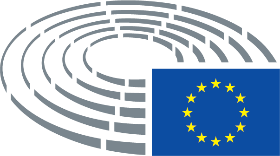 